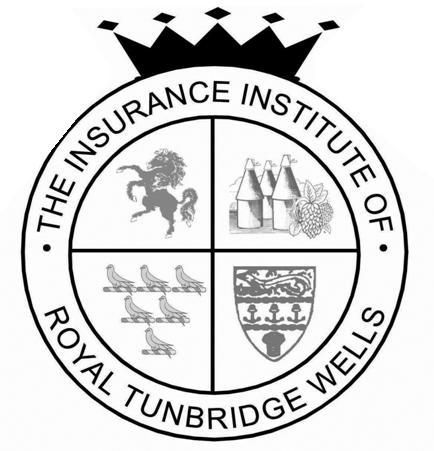 The Insurance Institute of Royal Tunbridge Wells23rd February 2018 Annual Dinner - Sponsorship FormThe Insurance Institute of Royal Tunbridge Wells is self-funding and is looking for additional sponsors to support the Dinner.The following options still available for sponsorship:Table Menu (Printing)    		       £100Toast Master 			       £400Presidents Reception Drinks 	       £250Top Table Guests Drinks		       £250Table flowers/Decorations                    £250Entertainment 		       	        £750The following sponsorship has already been confirmed:IDEX Consulting (London) Ltd – The Young Achievers Award In return for Sponsorship we will do the following:-Website Notice: permanent notice on website leading up to the dinner and press release for your own internal notice/magazinePresident’s Speech: a mention of thanks in the President’s speech for supporting the instituteMenu Cards: All sponsors names will be listed on the Menu Cards on the tablesInvite to President’s pre-dinner drinks receptionFor more information or to discuss other sponsorship options please contact Rebecca Eastwood, The Dinner Secretary at rebecca.eastwood@fosterdenovo.com or you can telephone me on 07793 241323